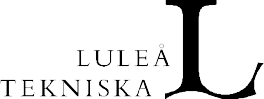 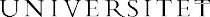 Besöksadress/Visiting adress: Institutionen för hälsa, lärande och teknik, Luleå tekniska universitetPostadress/Postal adress: SE-971 87 Luleå, SwedenTelefon/Telephone: +46 920 49 10 00. Telefax/Fax: +46 920 – 49 13 99Hemsida/Homepage: https://www.ltu.se/2024-03-13Information för förfrågan om plats för verksamhetsförlagd utbildning (vfu) i termin 4 på fysioterapeutprogrammet, vårterminen 2024På fysioterapeutprogrammet vid Institutionen för hälsovetenskap vid Luleå tekniska universitet är den verksamhetsförlagda utbildningen är en mycket viktig del av utbildningen till fysioterapeut och rollen som handledare är därför central för studentens professionella utveckling.Denna kurs, S0103H Fysioterapi: Grundläggande kliniska kunskaper I, innebär vfu i tio veckor. Utbildningen äger rum under två femveckorsperioder av vilka en utav perioderna ska förläggas till rehabilitering inom slutenvård. De fem obligatoriska veckorna inom slutenvården kan även inkludera rehabilitering inom öppenvård och/eller mottagning (ej primärvård). De övriga 5 veckorna kan föreläggas till kommunal hälso- och sjukvård, privata rehabiliteringsaktörer alt slutenvård (ej primärvård). Period 1: vecka 36-40Period 2: vecka 41-45Mål för kursenEfter genomgången kurs ska studenten med en vetenskaplig förankring utifrån gällande lagar och förordningar, med ett etiskt och empatiskt förhållningssätt och en helhetssyn på människan, kunna:Utöva ett fysioterapeutiskt arbetssätt i klinisk verksamhet,Bemöta och genomföra en grundläggande undersökning, bedömning och behandling för patienter med funktionsproblem,Genomföra dokumentation i patientjournal,Tillämpa ett hälsopromoverande synsätt i behandling av patienter,Redogöra för vetenskapliga belägg för fysioterapeutiska åtgärder och diskutera åtgärderna i förhållande till dessa.Dessa mål är formulerade efter de mål som anges för fysioterapeutexamen i Högskoleförordningen (SFS 1993:100). De ligger till grund för bedömningen av studentens måluppfyllelse som handledaren ska göra.Vägar att nå målenMålen innebär att studenten ska kunna genomföra en grundläggande undersökning och bedömning och kunna föreslå och genomföra behandling av de patienter som studenten möter under vfu-tiden. Det finns inte några krav på att studenten tränar undersökning, bedömning och behandling för patienter med vissa bestämda funktionsbegränsningar.Studentens förkunskaperStudenten har kunskaper om fysioterapeutisk undersökning, bedömning och behandling för patienter med nedsatt funktion i nervsystem, andning, cirkulation, rörelsesystem och för patienter med psykiatrisk sjukdom. Förutom detta har studenten har grundläggande kunskaper i psykologi, anatomi, fysiologi samt medicinsk vetenskap/sjukdomslära.Ryggens och nackens funktionsproblem, undersökning och behandling har inte studerats utan kommer att ingå senare i utbildningen.Handledarens rollHandledarens roll är att hjälpa studenten att utforma studierna med hänsyn till hur långt hon/han har hunnit i sin utveckling.Det kan utformas så att studenten förbereder sin undersökning av en ny patient och diskuterar den med dig innan hon/han genomför undersökningen. Ibland löser studenten uppgifter självständigt och ibland under din observation. Värdet av att få följa en erfaren fysioterapeut i sitt arbete och diskutera det med handledaren är också stort. Handledaren vägleder studenten genom att stimulera till reflexion över hur studenten ska anpassa sina handlingar efter patientens reaktioner och behov.Särskilt viktigt för lärandet är att få feedback på hur man tänker och handlar. Handledaren har också ansvaret att bedöma studentens kunskaper, förmågor och förhållningssätt.Tid på klinikenStudenten ska tillbringa minst 30 timmar/vecka på sin placering. Denna tid läggs ut på de fem veckorna i samråd mellan handledare och student.Förutom patientarbete ska studenten delta i det teamarbete och de möten som är aktuella och följa de tider och rutiner som behövs för att uppnå målen. Det är verksamheten och studentens behov av lärande som ska styra vilka timmar studenten ska vara på utbildningsplatsen.Resterande tid upp till ramen för heltidsstudier, dvs. 40 timmar/vecka är avsedd för teoretiska studier, studieuppgifter med litteratursökningar och förberedelser.Kontakter med utbildningenMer utförlig information om innehållet i vfu och dokument för bedömning kommer att skickas ut någon månad innan vfu-perioden. Vi dvs. någon av oss lärare, kommer också att kontakta dig strax före eller tidigt i vfu-perioden. Syftet är att gå igenom bedömningsfaktorerna och diskutera hur de kan tillämpas inom din verksamhet.Med önskan om ett bra samarbete och med vänliga hälsningarEmma SundströmEmma SundströmKursansvarig för S0103H Fysioterapi, Grundläggande kliniska kunskaper I0920-49 14 51emma.sundstrom@ltu.se